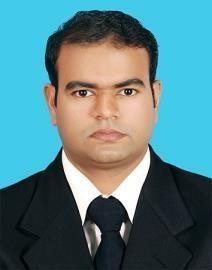 MUHAMMEDMUHAMMED.332585@2freemail.com   CARRICULUM VITAEOBJECTIVE:Seeking a suitable position in your esteemed organization that will commensurate with my qualification, knowledge & experience and to get an opportunity to serve your organization through continued development of professional skills, knowledge, training and experience.ACADEMIC QUALIFICATIONS:BA Economics (University of Calicut, India, 2003-2005)Pre-degree (University of Calicut, India)PROFESSIONAL QUALIFICATIONS:IATA-FIATA (Cargo Introductory)HAZMAT (Transport of Dangerous Goods by SEA)COMPUTER KNOWLEDGE:    MS Office, DCA (Diploma in Computer Application), MS Outlook, Internet.     Looking position:  OPERATION EXECUTIVE IN SHIPPING AND LOGISTICS TOTAL WORK EXPERIENCE: 9+ YEARSWORK EXPERIENCES:Previously worked: Patrol oil LLC (manufacturing company for lubricants in DIC)  Position: cargo supervisorJOB RESPONSIBILITIESHandling of  AIR, SEA, LAND shipments (Import, Export, FCL, LCL,FTL etc) locally and Internationally,Handling chemical cargoes, checking of MSDS, IMCO classes, compatibility for loading.Fully experienced in using  online shipping portals, like Maersk line, CMA CGM, INTTRA Experienced in arranging SGS, Cotecna inspections, BIETC, BESC,SASO certificatesExperienced in using Dubai trade online portal for Customs documents preparations (E-mirsal II), DPA payments, Gate pass issuance, Inspection booking, token processing, TLUC payments, Exit preparation for customs submission.Experienced in arranging customs inspections in ports.Liaising with transport companies, drivers, customers for container placement for loading.Supervising of the cargo loading in warehouse and giving proper instructions to labors,Supervising of the vehicle loading and giving proper instructions to labors.Handled various export shipments to African sectors.Experience in arranging  full or part shipments from overseas venders/customers/agents to import countryExperience in arranging cross trade shipmentsHandling daily petty cash and working with Accounts teamCommunicating with Airlines, Shipping lines, other Govt authorities for smooth clearance and operations.Experience in arranging Door to Door delivery of the shipmentsFollowing up with customers for shipment delivery and paymentsFollowing up with venders and agents for pre alert documents and ETA5+Years experience in Waterways shipping LLC, Jebel Ali FZE (April 2010 to February 2016)Position: Operation manager in documentation, customer service with sales experienceJOB RESPONSIBILITIES -Preparation of MAWB, HAWB, MBL, HBL for export shipments Issues DO, Dock Booking through CALOGI online PortalHandling of  AIR, SEA, LAND shipments (Import, Export, FCL, LCL,FTL etc) locally and Internationally,Preparing  of all documents like, commercial Invoice, Packing List, HS code sheet ,Delivery advice, PO, Quotations etcPreparation Certificate of Origin, Health Certificate,Preparing Online Municipality clearance through Dubai Municipality Web Portal for food items and chemical cargoesWorking closely with customers, colleagues and third parties to ensure smooth operations to deadlines;Make rate agreement with Airlines, agents, shipping lines,Coordinate with import and export departments for all operational works with giving proper instructionsNegotiating contracts, transportation and handling costs with carriers,Knowledge in INCOTERMS, arranging container release from carriers. Communicating with overseas agents for rate and new/existing business dealingsPreparing and double check invoices, ensuring that all charges are correct and send  on time to customer and follow up for the payments,Handling L/C shipments and prepare documents as per LC instructions,Load planning, arranging trips, coordinate with drivers, customers etcArranging payment of freight and other charges or collection of payment on behalf of the client;Offering consolidation services by air, sea and road, ensuring cost-effective and secure solutions to  small shippers who have in-sufficient cargo to require their own dedicated units,Liaising with third parties to move goods (by road, rail, air or sea)in accordance with customer requirements;Arranging insurance and assisting the client in the event of a claim,Arranging proper storage for the cargoes as per the temp control or regular temp in warehouses,Coordinate with warehouse dept for delivery time and forklift arrangements.Using Dubai trade online portal for Customs documents preparations(E-mirsal II), DPA Gate pass issuance, Inspection booking, Token processing, TLUC payments, Exit preparation for customs submissionKnowledge in Switch BL preparations and cross Trade shipmentsprice quote to customers, rate negotiation with carriers, transporters etcProvide the management performance reports (Order Delivery) on a monthly basis to monitor the business performance and review analysis for new opportunities and business improvement.Taking line approvals for chemical cargoes any mode of transportation (Sea, Air, Land)AS A SALES EXECUTIVERegular meeting with existing customers for their enquiries and customer satisfactionsSeeking new markets and clients  for business developmentsWeekly reporting to General Manager about the developments of businessSubmitting profit / loss report to General manager end of every monthSharing new thought and ideas with operation department and managementsArranging appointments with new clients for business developments,Collecting customer feedback from the clients about our services,Follow up with accounts departments for all the timely payments to carriers and agents,Monitoring all the shipments for on time delivery and smooth operation to customer satisfaction.4 Years Experience in Translink Logistics LLC, Cargo Village, Dubai (Sep 2006 to Feb 2010) as Logistics coordinatorJob Responsibilities:ExportsHandling of AIR, SEA, LAND shipments (Import, Export, FCL, LCL,FTL etc)Coordinate with client for their all logistical enquiries,Contacting with shipping line or Airlines for rate negotiation and arrange bookings,Coordinate with transport companies for arranging container transportation,Preparing MAWB and HAWBs/MBL and HBL for export shipments,Passing ED for export/Import/ Transit /Internal transfer cargoesExtensive experience handling  in Air export shipments (above 20 tons in a month to Lagos)ImportsChecking with Airlines/shipping lines for import shipments arrival and sending arrival notice to clients,Arranging DO collection from the carriersPassing BOE for import/transit in shipments and delivery arrangementsInvoice preparations to customer and arrange on time delivery,Handling petty cash and daily expenses of the company.PERSONAL DETAILSDate of Birth: 				                 26/may/1981 Age:                                                                                         35Nationality:				                 Indian  Marital status:			                 MarriedVisa status:				                 visit visa (expiry on 18th march 2017)   DRIVING LICENSE:A valid UAE car driving license LANGUAGES KNOWN: ENGLISH, HINDI, ARABIC and MALAYALAMVALUE ADDITIONS Hard working and well dedicated, strive to be perfectionist,Keep on learning new things.Friendly, sociable, sincereGood communication and oratory skillsGroup worker and dedicated Ready to travel if requiredReady to work as Shift, day or night